Баспасөзге шолудың үлгісіЖас Алаш №16 (15994) 26 ақпан, бейсенбі 2015Қаламгер және қоғамҚазақ телевизиясы мазақханаға айналдыПатшалық Ресей де, одан кейiн кеңестiк Ресей де қазақ ұлтын тiлiнен, қасиеттi ұлттық салт-дәстүрлерiнен, дiнiнен айырып, орыстандыру саясатын жүргiздi. Жүргiзгенде де ұзақ әрi үзбей жүргiздi. Осы әзәзiл де әнжi әрi ұрда-жық саясаттың арқасында Кремль қазақ ұлтының көпшiлiгiн түсi – қазақ, iсi басқа, яғни бүкiл жансарайы түп-түгел орыстың ксерокөшiрмесiне айналдырды. Қазақтың кейiнгi жас ұрпағы өз ұлтын менсiнбейтiн, тiптi, қазақ боп туғанына өкiнетiн, қазақы салт-дәстүр, үрдiс, ғұрып атаулыдан жиiркенетiн ауруға ұшырады. Ең өкiнiштiсi, тәуелсiздiк алған 24 жыл iшiнде елiмiзде бүгiнгi қазақ ұрпағын сол аурудан айықтыратын, қазақты құлдық, көрләттiк, тәуелдiлiк санадан арылтып, “менiң тiлiм де, дiнiм де, дiлiм де, ұлттық тәрбием де орыстiкiнен артық болмаса кем емес!” деген, яғни ұлттық намысын оятатын не бiрде-бiр ауқымды шара өткiзiлiп, не қарар-қаулы қабылданған жоқ. Бiздiң кейбiр шонжарлар өйтпек түгiлi, екi сөзiнiң бiрiнде “Қазақстан тек қазақтың мемлекетi емес, бiз ұлттық мемлекет құрмаймыз, қазақ жерiнiң бүкiл байлығы әмбеге ортақ...” деп телеарналардан әлi де сарнап келедi. Сол телеарналар түп-түгел күндiз-түнi орысша сайрап тұр. “Ұлттық арна” деген атауы бар “Қазақстан” арнасындағы орысшадан тәржiмаланған фильмдер мен iлеспелi аудармалар да қазақша көрсетiлiмдер деп есептелiнедi. Әдiлетке жүгiнсек, бұл – қазақ көрерменiн алдарқату, эфирлiк уақытты өйтiп-бүйтiп толтыру ғана. Мұны бiр деп қойыңыз.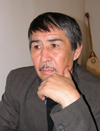 Екiншiден, қазақ телеарналарының тiлi мүлде бүлiнiп бiттi. Орысша “составил”, “составляет”-ты алып тастауға бiлiм-бiлiгi жетпей, тележурналистердiң “шыршаның биiктiгi пәленбай метрдi құрады”, “зейнетақысы пәлен теңгенi құрайды” деп сөйлеуiнiң өзi-ақ тiлiмiздi бүлдiруге молынан жарап тұр.Бүгiнгi қазақ теледидары күндiз-түнi не мән-мағынасы жоқ, өте арзан, дөрекi де тұрпайы ойын-күлкiге, бет-аузын қисалаңдатқан қылжақбастыққа, әуейi-әулекi күлкiге, көк тиын құны жоқ әзiл-қалжыңға белшесiнен батқан мазақханаға айналды. Бұл – қазақ деген тұтас бiр ұлтты iшкен-жегенiне ғана мәз санасыз, ойсыз, ұлттық намысы жоқ үлкен бiр дүбәра тобырға айналдырудың ең оңай жолы ма деп қорқамыз. Бiз телеарналарымызды бұлай бұйдасыз жiбере берсек, бүкiл ұрпағымыз көп ұзамай ешнәрсе ойламайтын тоғышар, топас болып шығарына еш күмән жоқ. Егер шетелдiк бiр бiлiктi маман қазiргi телеарналардан берiлiп жатқан қазақша көрсетiлiмдердi 2-3 күн түгел қарап, зерделеп шықса, “мына қазақ деген халық бұл дүнияда ешнәрсе ойлап бас қатырмайтын, ешнәрсеге мұқтаж емес, бүкiл ұлттық проблемасын шешiп болып, ендi тек күндiз-түнi мән-мағынасы жоқ, не ән деуге келмейтiн бiрнәрселердi бiрi айтып, басқасы отырған орнында теңселе билеп тыңдай беретiн, күлмейтiн нәрсеге күлетiн, арзан әзiл-қалжыңға мәз болып шу ете қалатын бiр сайқымазақ халық екен” деуi де әбден ықтимал.Қалай бұлай демейсiң, тележүргiзушiлерiмiздiң эфир қонақтарына қоятын сұрақтары – “жан-жарыңызға қалай қосылдыңыз?”, “неше балаңыз бар?”, “машина, көлiктiң қандай түрiн ұнатасыз?”, “сiзге қыздар жиi хат жазып тұра ма?”, “жарыңыз қызғанбай ма?”, “қандай тағамды ұнатасыз?”-дан әрi аспайтын, не қоғамға, не адамға қажетi жоқ бос сөз. Ендi бiр арнаны ашып қалсаң, картоп аршып, қамыр илеп, жуа мен сәбiз турап, сорпаның “тұзын көрiп”, тамақ пiсiрiп жатқан сол әншi емес әншiлер, сазгер емес сазгерлер. Бұлар – интервью, яғни сұхбат деген журналистика жанрының көтерер жүгi өте ауыр, салмақты екенiн, оның әр сауалы мен жауабында әлеуметтiк мәселе аңғарылып тұруы керек екенiн де бiлмейтiндер.Бiрде Алматы телеарнасы шақырған соң бардым. Жүргiзушi Е. деген актер жiгiт дегеннен-ақ көңiлiм құлазып сала берiп едi, бекер емес екен. Бүгiнгi әңгiме әлдебiр 50 де 50 туралы дегенге ол не десем, қазiр жiгiттер қыздарды мейрамханаға шақырады екен де, iшiм-жемнiң жарты бағасын соларға төлетедi екен. “Тапқан проблемаларыңның түрi құрысын, ендi сол жiгiт пен қыз төсекақы мен жамбасақысын қаншадан бөлiсуi керек дегенге шақыратын шығарсыңдар, сендер...” деп кетiп қалдым. Сонда олар осы “тақырып” арқылы не айтпақ, нендей үлгi-өнеге үйретпек?Өтi жарылатындардың өтi жарылып-ақ кетсiн, бiрақ бүгiнгi қазақ телеарналарында көрсетiлiп жатқан сорақылықты санап тауысу оңай емес. Әншi Жанар Айжанова мен Айгүл Иманбаеваның “Тойбестстар” атты жобасын көрiп “О, тоба, мұндай да “жоба” болады екен-ау” деп едiк. Олар бiр жiгiтке ән салдырып қойып, үстiне неше түрлi тағамды құйып, төгiп жатса да: “Тоқтама, тоқтама! Маладес!” деп айқайлап қоятын едi. Қазiр бұл жиiркенiштi жоба-көрiнiс кең қанат жая бастаған сияқты. Жақында НТК арнасы бүлiнген бауыр, шiрiген жұмыртқа, бұзылған балық, малдың тезегi, темекi тұқылы салынған қалбырды ән салып тұрған адамның мұрнына тақап лоқсытып жатты. Онысымен қоймай, осы иiстердiң қайсысы ұнады деп сауал қояды. Екiншiсi, бiр шалбарды жiгiтпен бiрге киiп алып қанша жанын қинап жатса да, ағылшынша өлең айтуын тоқтатпауы керек екен...Қай ұлттың да адамгершiлiк, мәдениеттiлiк деңгейiн, оның саналы немесе санасыз, намысқой немесе намыссыз ұлт екенiн оның әдебиетi мен өнерiне қарап-ақ ажыратуға болады. Мысалы, “Сен ренжiме, мен сүймеймiн, Жыласаң да, жыламасаң да, Арамызда бәрi бiттi, Ештеңе де қайтып келмес... Ұмытшы менi жарығым” деген, не ән деуге келмейтiн әләуләйдi тыңдап, аяқ-қолын ербеңдетiп теңселiп және отырып билейтiн, ол әләуләй бiткен соң үлкен-кiшiсi “ө-ө-өу!” деп мәз болып отырған қазақтарды көргенде iшi-бауырымыз ит тырнағандай күйге түсетiнi де рас. Көңiлiңiзге келсе келер, бiрақ өз ұлтың – қазақтың мәдени, интеллектуалдық талғамы қаншалықты құлдырап кеткенiн осыдан-ақ ап-анық көруге болады. Иә, дүнияда тән мүгедектiгiнен жан мүгедектiгi,   яғни рухани мүгедектiк қиын болады екен. Мiне, бiздiң қоғамды осындай рухани мүгедектiк жайлап бара ма деп үрейленемiз.Рухани мүгедектiк неден басталады? Соның ең басты себебi – ұлттық даңғойлық, жоқты бар деп көрсету, барды шамадан тыс көкке көтеру. Яғни, елдiң, ұлттың басына түскен қиыншылықты, кемшiлiктi, ұлттық санаға, ұлттық жаратылысқа қауiп-қатер төнiп тұрғанын, ұлттың жойылып кетуiне әкеле жатқан жағдаяттарды жасырып қалу, айтпау. Айтқан адамды күстәналау, жаманатты ету...“Арсызға күнде мейрам” деген нақыл сөз бар. Бүгiнгi қазақ телеарналарын көрiп отырып, дәл осы нақыл есiңiзге түседi. “Әзiл кеш”, “Ду-думан”, “Базар жоқ”, “Оңай олжа”, “Түнгi студия”, “Жұлдызды дода”, “Караоке киллер”, “Комик adze”, “Нысана” және т.т. Бұларда адамды ойға қалдыратын, қоғамдағы келеңсiздiктi сынайтын, бүгiнгi ұрпақ үйренетiн де, жиренетiн де бiр мысқал сөз, не iс болсайшы?! Бастан-аяқ арзан, жасанды, өтiрiк күлкi. Және дауыстары қандай ащы десеңшi! “Караоке киллердiң” жүргiзушiсi “сiздер ақтық мәредесiздер” деп айқайлағанда “ақтық мәресi” несi деп шошып кеттiк. Бұл сөз көбiне “ақтық демi бiткенше”, “ақтық рет көз жұмарда”, “ақтық рет иегiн қақты”, “ақтық қоштасу” деген сыңайда ажал алдында жатқан адам туралы айтылар едi. Өздерiн ұялмай-қызармай тележурналистпiз деп атайтын жүргiзушiлердiң қазақ сөзiнiң бұлайша мән-мағынасын бұрмалап, өз орнымен қолдана бiлмейтiнi осылайша жас ұрпақтың санасына сiңiп кетпесе неғыл дейсiз. Қазақтың “ортаңқол” және “ортақол” деген ұғымдарын шатыстырып жұртты адастырушылар да – телеарналардағы осындай жүргiзушiлер. Бұлар журналистиканы бүкiл абырой-беделiнен айырып бiтiрдi...Бiз фәлсафашы да, данагөй де емеспiз. Бiрақ бүгiнгi Қазақстан телеарналарын қарап отырып, әуелi   қоғамдық құрылыс қиқым-сиқым боп кете ме, әлде алдымен адамдардың тiршiлiк қам-қарекетi ұсақтап кете ме деген ойға кетемiз. Жаңағы Жанар Айжанова мен Айгүл Иманбаеваның “Тойбестстарын”, Шынар Асқарова мен Аша Матайдың бүкiл эфирлiк уақыты қолға жағатын крем мен ерiндалапқа арналған “Қыздар арасындасын” былай қойғанда, актриса десең актриса, әншiлiгi де ешкiмнен кем емес Лидия Кәденованы “Алтын Таспа” атты әлде ән-күй, әлде ойын-сауық екенi бұлдырлау жобасымақтан көремiз деп кiм ойлаған. Белгiлi өнерпаз, қазекем “тоқтасқан әйел” деп атайтын жасқа келген Лидия жерлесiм:“...Бұл әсем күз әнiн арнайдыМен сүйген жан оралмайдыӨзiңмен аяулым, арманымМен қоштасқым келмейдi”***“Қасымда болшы сен қасымдаЖүректiң әуелеген әнiн сен жасырмаЖүрейiкшi мәңгi бiр ән салыпМахаббатым сенсiң, жаным сенсiң расында,– деген, не қарасөз деуге, не өлең деуге келмейтiн, мас адамның елiрмесi сияқты дүнияларды ән деп ұрандата хабарлап, қол шапалақтап отырғанын көргенде...Ұлттық өнерiмiздiң Лидия сияқты белгiлi-белгiлi тұлғалары мынадай күйге түссе, бұдан әрi не болмақ? “Әдемi өмiр сүру үшiн ән тыңдау керек” дейдi ара-арасында Лидекең. Әнiнiң түрi әлгiндей! Осы Лидия қасындағы баласымен қатар Әли Оқап екеуi “Руки вверх” дегенде, шынымен шошып қалдық. Сөйтсек, бұл да ән екен. Әннiң сөзi мынау:Ұмыт менi, ұмыт жаным,Бәрiнен шаршадым,...Ұмытшы менi жарығым!О заманда бұ заман қазақ сүйген ғашығына “жарығым” дейтiн бе едi. Бұл баласына, iнiсiне, қарындасына қарата айтылатын сөз емес пе едi?! Мiне, сол қасиеттi сөз бұл жерде өз орнын таппай, ұйқастың құрбаны болып кеткен. Әлде Лидия ханым осының бәрi бүгiнгi ұлттық өнерiмiздiң әбден құлдырап, ұлттық бет-бейнесiнен, әрi мен нәрiнен айырылып бара жатқанын бiлгендiктен “менiң қолымнан не келедi, осы жүргiзушiлiгiме азғантай нәфақа алсам нем кеттi...” дей ме екен?..Иә, бүгiнгi қазақ телевизиясының жай-күйiн айта берсең, әңгiме бiтпейдi. Қазiр қазақ теледидары осындай арзанқол деуге де тұрмайтын, қатты айтсақ кешiрiңiз, “жын-жыпырдың”, сайқымазақ, арзан әзiл мен ажуа, қылжақбастық көрiнiстердiң ордасына айналып бара жатқанын жасыру – қатерлi ауруын жасырумен бiрдей. “Айтысқа” назар аударыңызшы. Қазақта бұрын-соңды болмаған айтыс түрлерi көп-ақ екен ғой тегi. Кешегi Жаңа жылдың алғашқы онкүндiгiнде телеарналардың талай уақыты неше түрлi “айтыстарға” берiлдi. Ащылау айтсақ, айтыс сияқты киелi өнердi бiр-екi партияның жетекшiлiк рөлiн насихаттауға пайдалану мүлде ұят! Бұл баяғыда күнi өткен табыну идеологиясын қайта туғызуы мүмкiн. Ал “Жарнамаларда” бөксесi жартылай не тұтастай жалаңаш орыс, шетел әйелдерi, солардың әртүрлi бұттартқыштары мен желiнқаптары қаптап жүр...Күндiз-түнi орысшадан аузы босамайтын “Евразия” арнасы өзiн неге “Первый канал Казахстана” дейтiнi де түсiнiксiз. Жөн-жоралғысына келсек, елiмiздiң ең бiрiншi арнасы “Қазақстан” деп аталатын ұлттық арна емес пе?! Әлемде өзiнiң ұлттық мейрамынан гөрi өзгенiң той-думанын көбiрек тойлайтын көңiлшек телеарна екеу болса, соның бiрi – бiзде. Қазақ телеарналары 31 желтоқсанның сақылдаған сары аязында түн ортасы ауғанда Дед Мороз деген ертек кейiпкердi күтiп отыратын Жаңа жылды   қазан айының ортасынан бастап қаңтардың ортасы ауғанша, яғни 2 ай бойы көрсеттi. Кейбiр телеарналардың көрсетiлiмi кезiнде экранда “С новым годом!”, “Жаңа жылыңызбен!” деген жазу мен шыршаның суретi биыл қаңтардың 17-18 жұлдызына дейiн тұрды.Бағанадан берi бiз айтып отырған жағдаяттар бұлай кете берсе, мұның аяғы әзiл-қалжыңға емес – ұлттық апатқа, ұлттың жойылуына әкелуi мүмкiн. Әрине, бұның басты себебi – телеарналарымыздың акцияларының басым көпшiлiгiнiң Ресейге сатылып кеткендiгi екенiн Құдайдан да, адамнан да жасыра алмайсыз. Егер мемлекет басқа бiр елге тәуелсiз мемлекет екенi рас болса, оның бүкiл ақпарат құралдары өз иелiгiнде, негiзiнен көп жағдайда жергiлiктi ұлт тiлiнде болуы керек. Ал бiзде...Бұрын телеарналарымызда ара-тұра болса да қазақ тiлiнiң мәселесi сөз болатын. Ал қазiр... “Алматы” телеарнасындағы “Тiл сақшысы” деген жоба жұмыстан шығарылған 30 шақты қазақ журналистерiмен бiрге “ғайып” болды...Иә, ХХI ғасырдың ең қуатты құралы – телевизия. Сондықтан Қазақстан телеарналарынан берiлетiн қандай хабар-ошар, қандай қойылым, қандай әзiл-күлкi болса да, олар ең алдымен қазақ ұлтының мұң-мүддесiне орайлас, сәйкес болуын қолға алатын кез келдi. Ол үшiн телеарналарды бүгiнгiдей сайқымазақ, арзан қалжың мен қылжақбас жүргiзушiлерден дереу арылтып, нағыз жан-жақты, бiлiм-бiлiгi мол журналистердi қызметке көптеп тартуымыз керек. Ал мұны ең әуелi жоғарыдағылар қолға алса, құба-құп болар едi.Мырзан КЕНЖЕБАЙ